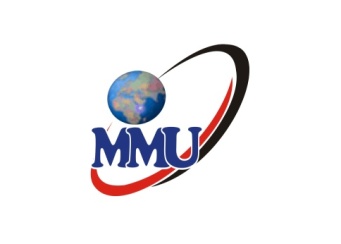 MULTIMEDIA UNIVERSITY OF KENYA                 P.O. Box 15653 - 00503, Mbagathi, Nairobi Tel: +254 020 2071391, +254 020 724257083, +254 020 735900008 Fax: +254 020 2071243Email:info@mmu.ac.ke         Leader in Innovative TechnologyFACULTY OF SCIENCE AND TECHNOLOGYDEPARTMENT OF PHYSICSCOURSE OUTLINE  SPL 2111: MECHANICS (RET, AOL, CNTRL)UNIT CODE:	SPL 2111		 UNIT NAME:  Mechanics                      LECTURER’S NAME: Joyce Thairu	 CONTACTS: jthairu@mmu.ac.ke, 0733368974Course ObjectivesAt the end of the course, the learner should be able to:Solve simple problems on kinetics, kinematics and dynamics of particles and rigid bodiesDerive various scientific formulae for gravitation, elasticity, momentum, circular motion and energyApply physical concepts in solving multidisciplinary problemsContent SummaryAssessment Mode:Students Performance will be assessed through continuous assessment tests, assignments, and laboratory experiments that will account for 30 %End of semester exam will account for 70 %.Staff performance: A questionnaire at the end of each semester for students to fill and self-evaluationREFERENCESCore Reading Materials:Course TextbooksYoung H.D. Freedman R.A. and Ford L. (2007). University Physics with Modern Physics with Mastering Physics, (12th Ed.). Benjamin Cummings. ISBN-13: 978-0805321876Ohanian H.C., and Markert J.T. (2007). Physics for Engineers and Scientists, (3rd Ed.). W.W. Norton & Co Ltd. ISBN-13: 978-0393929690Mircea S.R, and Stuart B.P. (2006). Advanced University Physics, (2nd Ed.). CRC Press. ISBN-13: 978-1584885115 Course JournalsIEEE Transactions on Magnetics, IEEE Magnetics Society. ISSN: 0018-9464Journal of Applied Physics, American Institute of Physics. ISSN: 0021-8979Journal of Physics: Conference Series (JPCS), IOP Publishing. ISSN: 1742-6596Reference Materials:Reference TextbooksAbraham R., and Marsden J.E. (2008). Foundations of Mechanics, (2nd Ed.). Amer Mathematical Society. ISBN-13: 978-0821844380Douglas C.G. (2008). Physics for Scientists & Engineers with Modern Physics, (4th Ed.) Addison-Wesley. ISBN-13: 978-0131495081 Spencer A.J.M (2004). Continuum Mechanics. Dover Publications. ISBN-13: 978-0486435947Reference JournalsCanadian Journal of Physics, NRC Research Press. ISSN: 0008-4204 Annals of Physics, Elsevier. ISSN: 0003-4916Journal of Advances in Physics, Taylor & Francis. ISSN: 1460-6976Approved for use: Sign: (CoD ____________________________Date________________Approved for use: Sign: (Dean, FoST ______________________Date________________Lecture/ WeekCourse contentRemarks1Units and dimensional analysisPhysical quantitiesDimensional analysiscalculations 2Vector analysisvectors and  scalarsscalar and vector productsscalar and vector fieldsgradient3divergence curl4 & 5MechanicsLinear Motion: displacement, velocity, accelerationforce and Newton’s laws of motion, momentum, impulse, motion with constant velocity, constant and variable accelerationgraphical representation of v-s, s-t, a-t diagrams and their useswork and energy: Mechanical energy: K.E and P.E, Conservation of energyconservation laws conservative forcesprojectile motion6CAT I7 & 8Uniform circular motion centripetal force, tangential and centripetal acceleration for any arbitrary curvilinear motionRelationship between linear and angular motion equationsMoment of Inertia - rotation of rigid bodies angular momentum and torque Rotational Kinetic energy 9CAT II11 &12Gravitational field and potential.Gravitation and Kepler's LawsStatic and dynamic equilibrium13& 14Revision15Exams